租户通知重新申请通知 最后更新日期：2021年6月30日以下请见文本模板日期： _________致 __________:这封信是为了通知您，我们将代表您申请补贴型住房紧急租赁补助 (SHERA) 计划以获得更多租赁补助。该申请将按照您所欠的应支付 [插入月份] 的总计 $_____ 的租金申请款项。 如果您有任何疑问或希望拒绝接受额外的租赁补助，请在本信函发出之日起 [至少 5] 天内联系 ____________。如果届时我们没有收到您的来信，我们将代表您提交 SHERA 项目申请。如需帮助理解本信函、获得语言帮助或合理的便利条件，请联系____________。如果根据项目指南，您没有资格获得 SHERA 资助，我们将讨论其他选项以帮助支付任何逾期租金。此致，                                   敬礼________________________业主或物业经理 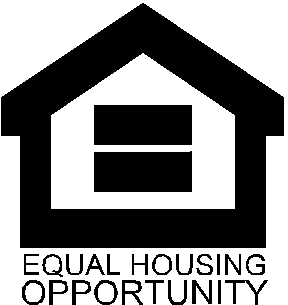 目的：业主和物业经理必须将这封信（在信笺抬头处）分发给所有请求超出原始请求的额外补助的租户，其中包括在符合条件的 SHERA 期间产生的符合条件的欠款。如果家庭希望拒绝额外补助，它至少有五 (5) 天的时间做出回应。如果该家庭在该时间内未选择退出额外补助，则业主/代理人可随后通过 SHERA 门户提交额外索赔。  请注意：已经签署了租赁补助业主资格租户证明的家庭可以代表他们向 SHERA 申请，无需完成新的证明即可获得额外补助。收件人：租户家庭户主 发件人：物业所有人/授权中介时间（发送时间）当SHERA项目中的物业所有人（业主）重新申请更多月份的租金或是更多拖欠租金时 标题：重新申请退出通知 - 紧急租赁补助 (SHERA) 计划  附件：